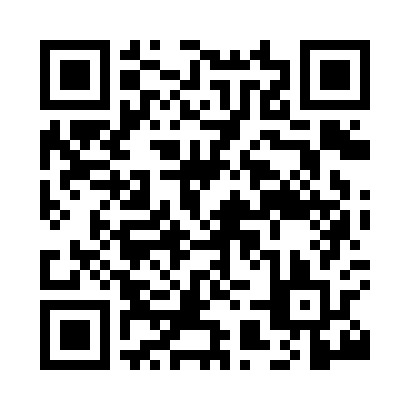 Prayer times for Foyers, Highland, UKMon 1 Jul 2024 - Wed 31 Jul 2024High Latitude Method: Angle Based RulePrayer Calculation Method: Islamic Society of North AmericaAsar Calculation Method: HanafiPrayer times provided by https://www.salahtimes.comDateDayFajrSunriseDhuhrAsrMaghribIsha1Mon2:544:271:227:1210:1611:492Tue2:554:281:227:1210:1611:493Wed2:564:291:227:1210:1511:494Thu2:564:301:227:1210:1411:485Fri2:574:311:237:1210:1411:486Sat2:574:321:237:1110:1311:487Sun2:584:341:237:1110:1211:478Mon2:594:351:237:1010:1111:479Tue3:004:361:237:1010:1011:4610Wed3:004:381:237:1010:0911:4611Thu3:014:391:247:0910:0711:4512Fri3:024:411:247:0810:0611:4513Sat3:034:421:247:0810:0511:4414Sun3:044:441:247:0710:0311:4315Mon3:044:451:247:0710:0211:4316Tue3:054:471:247:0610:0111:4217Wed3:064:481:247:059:5911:4118Thu3:074:501:247:049:5711:4119Fri3:084:521:247:049:5611:4020Sat3:094:541:247:039:5411:3921Sun3:104:551:247:029:5311:3822Mon3:114:571:247:019:5111:3723Tue3:124:591:247:009:4911:3624Wed3:125:011:246:599:4711:3625Thu3:135:031:246:589:4511:3526Fri3:145:051:246:579:4311:3427Sat3:155:071:246:569:4111:3328Sun3:165:091:246:559:3911:3229Mon3:175:111:246:549:3711:3130Tue3:185:121:246:529:3511:3031Wed3:195:141:246:519:3311:28